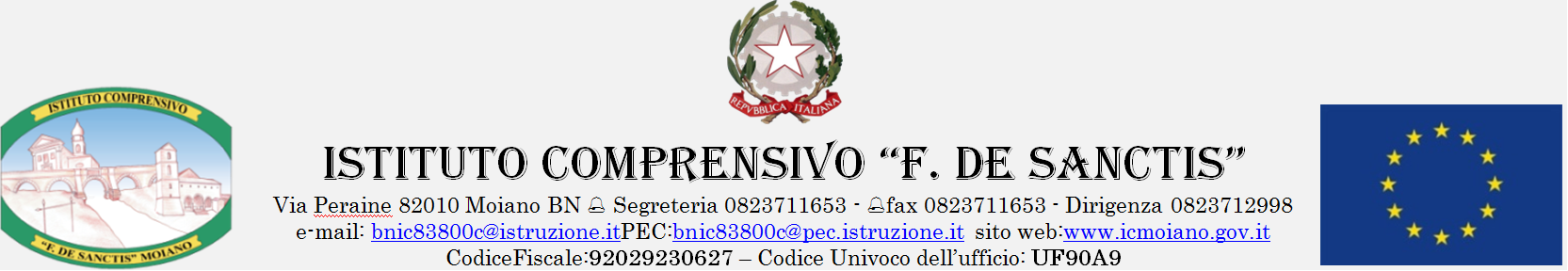 Oggetto: Allegato n° 1 – DOMANDA DI PARTECIPAZIONE Figura di supporto PON FSE Codice: 10.2.2A-FSEPON-CA-2021-596 - "UN PON…TE VERSO IL FUTURO”   Il/La sottoscritto/a _____________________________________________________________________Codice fiscale ________________________________________ nato/ a __________________________ il _____________ prov. ____  e residente  in _______________________________________________via___________________________________Cap_____________tel/cell._________________________ E-mail:_________________________________________________________________________________chiede di partecipare alla selezione Figura di supportoPON FSE Codice: 10.2.2A-FSEPON-CA-2021-596 - "UN PON…TE VERSO IL FUTURO”Il/La Sottoscritto/a, consapevole della responsabilità penale e della decadenza da eventuali benefici, dichiara (barrare):di aver preso visione del bando per la selezione in oggetto;di essere cittadino/a italiano/a;di essere cittadino/a di uno degli Stati dell’UE (specificare): _____________________________;di godere dei diritti civili e politici;di non aver riportato condanne penali;di non essere destinatario/a di provvedimenti che riguardano l’applicazione di misure di prevenzione, di decisioni civili e di provvedimenti amministrativi iscritti nel casellario giudiziale di essere disponibile a svolgere, fin dall’assegnazione dell’incarico, senza riserva, i compiti e le funzioni previste dall’Avviso di selezione;di non avere carichi penali pendenti;di poter essere ammesso/a  alla selezione in quanto Docente in servizio per l’A.S. 2021/22 presso ________________________________________________Allega:Scheda di autovalutazione dei titoli e delle esperienze lavorative (all. 2);Dettagliato curriculum vitae e professionale in formato europeo;Informativa sulla privacy (all. 3);Copia documento di identità in corso di validità._________________ , …………………………………        Luogo e dataFIRMA_____________________________